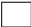 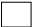 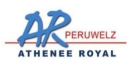 Troisième degré de l'enseignement secondaire Général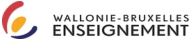 Année scolaire 2021-2022Cinquième et Sixième Technique de TransitionNom:	Prénom:Date de naissance:	Sexe:	F	/	MCochez votre choix de grilleDate:	Nom et Signature du responsable :Education PhysiqueEducation Physique5TTRS6TTRSReligion - Morale1 ou 01 ou 0Philisophie et citoyenneté1 ou 21 ou 2Français55Langue moderne I44Education physique33Géographie22Histoire22Mathématique44Sous-Total2222Biologie22Chimie22Physique22Activités de physique11Croquis appliqué11Education musicale appliquée au mouvement11Education physique et condition physique66Sous-Total1515Total3737